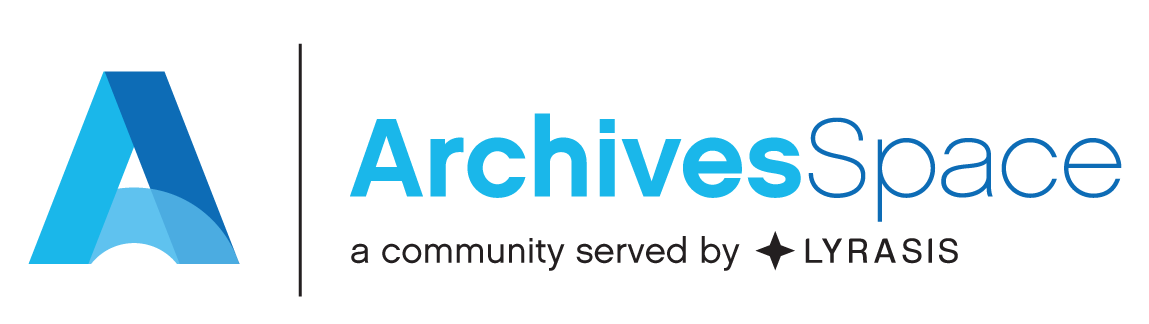 ArchivesSpace Basics Virtual Workshop 
Temple University

Live Sessions: September 29, October 1, 6 and 8 from 1pm-3pm ET
Connection Information: [Zoom link]
Course materials: https://bit.ly/2Fdgvr0 
Learning objectives:Upon completing this workshop, you’ll have learned how to use ArchivesSpace to:Create Repository and User recordsCreate Accession recordsCreate Resource recordsRecord and manage physical locations within a repository.Create and manage Agent and Subject records, and link them to Accession, Resource, and DigitalObject records.Produce description output files in standardized data structures such as EAD and MARCXML.Import legacy data.You will also become more familiar with:Applying the DACS content standard where applicable, to determine the kind and formof data recorded in an ArchivesSpace record.Technical and administrative issues relevant to customizing and managingArchivesSpace at a repository.
What won’t be covered:This workshop will not cover, or will only cursorily touch on, the following aspects of ArchivesSpace:Installing, upgrading and repairing the application.Working with the underlying database application.The following specific ArchivesSpace functional areas and processes:Digital Object RecordsEvent recordsCollection Management recordsRights recordsAgent contact information / contact logsMulti-part notesMerge/Transfer functions for major record typesAssessment recordsMapping legacy data.Customizing the ArchivesSpace public interface.Producing administrative reports.
Participant Expectations:Complete the pre-workshop survey at [link]Confirm in advance of the first live session that Zoom connection information and all resource links work as expected on the computer or laptop you will be using for the workshop.Register for an ArchivesSpace Help Center account.  You will need this account to review recordings and supplemental documentation.  If you do not already have a Help Center account, you can learn more about creating one at https://archivesspace.atlassian.net/wiki/spaces/ADC/pages/917045261/ArchivesSpace+Help+Center Complete all “homework” in advance of each live session, including reviewing video recordings and completing exercises.Actively participate in live sessions, including unmuting and asking questions or interacting via the Zoom chat feature.
Workshop Agendas and Assignments:September 29, 2020Pre-workshop assignments:Please review the following recordings

Staff User Interface Functional Overview
https://archivesspace.atlassian.net/wiki/spaces/ArchivesSpaceUserManual/pages/915144850/Staff+User+Interface Public User Interface Functional Overview
https://archivesspace.atlassian.net/wiki/spaces/ArchivesSpaceUserManual/pages/915472388/Public+User+Interface Repository Management Functional Overview
https://archivesspace.atlassian.net/wiki/spaces/ArchivesSpaceUserManual/pages/915374186/Repository+Management User Management Functional Overview
https://archivesspace.atlassian.net/wiki/spaces/ArchivesSpaceUserManual/pages/915406946/User+Permission+Management Agenda (All Times in ET):October 1, 2020Pre-workshop assignments:Please complete the following exercises in the training workbookExercise 1 – Accession Records
Exercise 2 – Resource Records (single level)Review supplemental recordings (Optional)Accession Records module 
https://archivesspace.atlassian.net/wiki/spaces/ArchivesSpaceUserManual/pages/915439673/Accession+Records+ModuleResource Records module
https://archivesspace.atlassian.net/wiki/spaces/ArchivesSpaceUserManual/pages/915144879/Resource+Records+ModuleAgenda (All Times in ET):October 6, 2020Pre-workshop assignments:Please complete the following exercises in the training workbookExercise 3 – Resource records (multi-level and rapid data entry)Review supplemental recordings (Optional)
Resource Records module
https://archivesspace.atlassian.net/wiki/spaces/ArchivesSpaceUserManual/pages/915144879/Resource+Records+ModuleAgenda (All Times in ET):October 8, 2020Pre-workshop assignments:Please complete the following exercises in the training workbookExercise 4 – Location Records
Exercise 7 – Agent Records
Exercise 8 – Subject Records Review supplemental recordings and resources (Optional)Location Records module
https://archivesspace.atlassian.net/wiki/spaces/ArchivesSpaceUserManual/pages/915275852/Location+Records+Module Agent Records module
https://archivesspace.atlassian.net/wiki/spaces/ArchivesSpaceUserManual/pages/915341364/Agent+Records+Module Subject Records module
https://archivesspace.atlassian.net/wiki/spaces/ArchivesSpaceUserManual/pages/915406879/Subject+Records+Module Agenda (All Times in ET):Post workshop resources:Workshop evaluation: [LINK]Link to the ArchivesSpace Help Center: https://archivesspace.atlassian.net/wiki/spaces/ArchivesSpaceUserManual/overview 
The Help Center contains additional user tutorial videos and the ArchivesSpace User Manual.List of commonly used member resources: https://archivesspace.org/using-archivesspace/member-resources Upcoming ArchivesSpace webinars and previous webinar recordings: https://archivesspace.org/using-archivesspace/webinars Introduction to ArchivesSpace virtual training recorded April 2020: https://www.youtube.com/playlist?list=PL3cxupmXL7WiHyMc0uFmsCEIVOQmrI7FL Explanation of how to receive technical support: https://archivesspace.org/member-area/technical-support Migration Tools and Data Maps: https://archivesspace.org/using-archivesspace/migration-tools-and-data-mapping Recent webinar on understanding the ArchivesSpace config file presented by Atlas Systems: [TBA]  1:00 pm Introductions – Learning objectives & what won’t be covered   1:10 pm Application Overview and Homework Recap  1:30 pm Accession records 2:15 pm BREAK (5 minutes) 2:20 pm Resources Records: Main/Single Level Records 3:00 pm Wrap Up  1:00 pm Welcome back and homework recap   1:20 pm Resource Records: Multi Level records  1:45 pm Managing Instances and Top Containers  2:15 pm Break (5 minutes)  2:20 pm Rapid Data Entry  2:40 pm Loading via Spreadsheet  3:00 pm Wrap up   1:00 pm Welcome back and homework recap  1:20 pmLocation Records  2:00 pm Break  2:05 pm Agent Records  2:35 pm Subject Records  3:00 pm Wrap up and determine small group breakout topics for the final day  1:00 pm Welcome back and homework recap  1:30 pm Reports  1:45 pm Imports and Exports  2:00 pm Data Clean-up  2:15 pm Break 2:20 pm Small group breakout discussions2:50 pm Final wrap up 